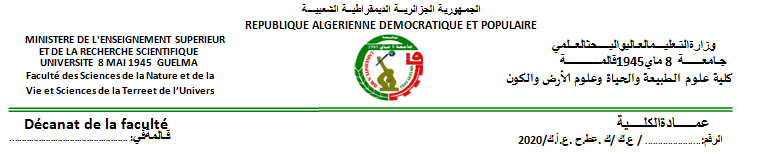 EMPLOI DU TEMPS POUR LA PERIODE DU 19/09/2020 AU 04/10/2020 Licence ImmunologieSemestre 2                                                                                                                                Année universitaire 2019/2020Horaires        Jours08h00- 09h0009h00- 10h0010h00- 11h0011h00- 12h0012h00- 13h0013h30- 14h3014H3015H3015H3016H30SAMEDISystème lymphatiqueCours B2BOUKAMARASystème lymphatiqueTD  B2BOUKAMARACycle et mort cellulairesCours B2YOUNSIDIMTD BioinformatiqueSéridiB2Cycle et mort cellulairesTDYOUNSI Immuno-pharmacologieCours B2BOUSSENANEImmuno-pharmacologieTDBOUSSENANEB2LUNMécanismes d’échappementCours B2BOUKAMARAMécanismes d’échappementTD B2BOUKAMARAImmunopathologieCOURSB2MARImmuno-pharmacologieCours B2BOUSSENANECycle et mort cellulairesCoursYOUNSI B1ImmunopathologieTDMairif B2MERImmunopathologiecoursMairif B2Cours Bioinformatique Lebsir B2